SignaturesAction Plan for LearningAction Plan for Learning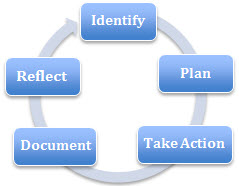 School Name: MeadowbrookSchool Goals:  Literacy and       (Concentric Rings of Care)School Year: 2020- 2021Goal / Inquiry Student learningLiteracy: To enrich Literacy opportunities for all studentsDaily “Reading Power” for students needing a more focused approach (Phonics, word families, choral reading, independent reading)Ensure Literacy is visible in every classroom – alphabets, letter/word/reading activitiesFocused and enriched literacy opportunities for studentsLexia Core 5 (online reading program)2. Concentric Rings of Care: Will the continued focus of on explicitly teaching the CRC and embedding the language of care into our daily routines support our learners in building mindfulness of self and support relationships and connections to others and the world around them? Further – Does the CRC support the child to be strong, capable and resilient in a relationship driven environment? (Reggio Inspired)a.  increase the understanding and use of the model of the concentric rings of care as a way of strengthening learners’ capacity to regulate in different learning environments.b. increase opportunities for learners to discuss and reflect on the aspects of the concentric rings of care so as to move our learners to a maturing view of what it means to care in each domain, and how they relate to the core competencies.Rationale1-3 reasons for choosing goalLiteracy: Central Academic FocusStaff and Parents have noticed many students are struggling with aspects of Literacy Some of our creative and critical thinkers are struggling with sharing their ideas in writingStudents want to see themselves as successful reader, writers and speakersConcentric Rings of Care: We believe we have found a theory and construct that is helping our learners develop their capacity to regulate which indicates social emotional wellness.  We believe that it is vital to continue this journey to facilitate our learners continued development of self and others.  Data indicates that learners are beginning to internalize what it means to care and we feel having this as our focus for another year will further imbed the concept in our practice and our daily life. Teachers have indicated that they have a desire to learn how best to support learners with trauma and we believe the APL goal will support this, and through the connection to the core competencies.References and sources to support actionsMinistry of Education – Literacy K-5Faye BrownlieNel Noddings – Educating Moral PeopleDowney, L.  (2007).  Calmer classrooms: A guide to working with traumatised children.Office of the Child Safety Commissioner, Melbourne, Victoria, Australia.www.ocsc.vic.gov.au.Barr, D.  (2018).  Childhood trauma: When trauma hinders learning.  Phi Delta Kappan International, March (4), kappanonline.org.Watson, M.  (2003).  Learning to trust.  San Francisco, CA:  Jossey-Bass. Reeves, Jocelyn **Backup Documentation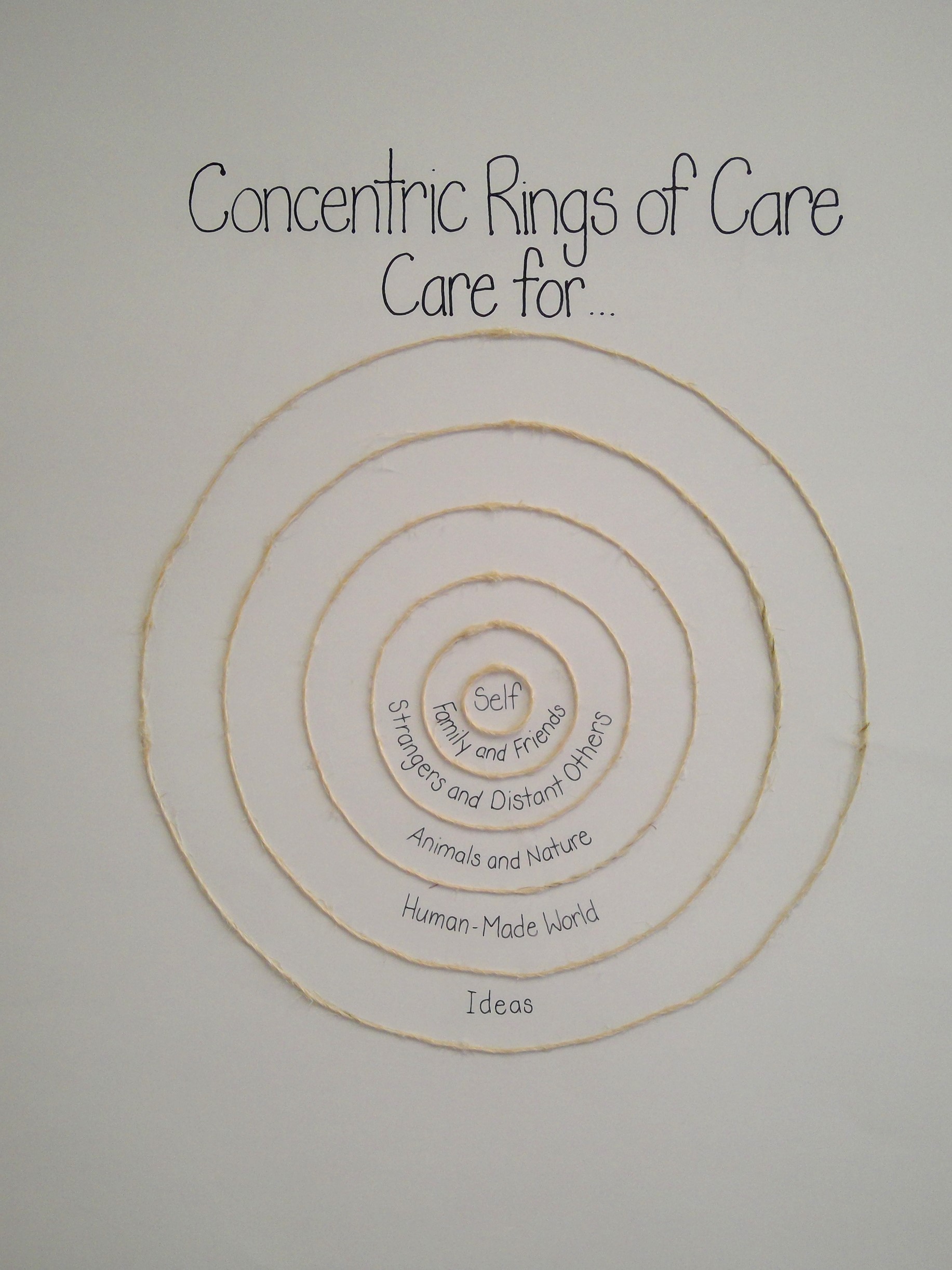 CRC – AnnouncementsWritten SlipsPlanned ActionsContinuing practices working well (1-3)What will we do differently? (1-3)How will we provide for staff development and collaboration?How will we involve parents?How will we involve students?How will we monitor progress and adjust actions?LiteracyContinuing PracticesReggio Alphabets in Every ClassroomKn Reading Assessments – twice per year PARGr 1 Reading Assessments (same as Kn) – PAR and PM BenchmarksAssessments of Struggling Learners“Reading Power” Literacy Groups – 6 weeks x 5 days per weekLexia Core 5 online Reading ProgramWhat we will do differentlyLiteracy Focus Pro D – Faye BrownlieStory Workshop Focus WorkshopsStaff Development and CollaborationCommon ProD opportunities with Faye BrownlieParent InvolvementNoisy Reading with primary studentsStudent InvolvementDEAR Day (Drop Everything and Read)School-Wide ReadingBuddy ReadingParent supported Noisy ReadingMonitor and AdjustLiteracy TestingLiteracy Conversations, Students, Teachers, ParentsConcentric Rings of CareContinuing PracticesPA Announcements – Student Voice – CRC – Mindful Morning MemoContinuing to use the office reflection sheet for infractions Restorative practices approach to disciplineContinuing to facilitate the use of calming tools (circles, places and objects)Taking advantage of school wide opportunities when they present themselves to explicitly attend to the concentric rings School-wide Assemblies – Purposeful (Welcome Back, Recycling, Remembrance Day, Care and Heart, Earth Day, Pink Shirt)School-wide Themes with common provocations the first week for all students (teachers rotate through all students) and Bulletin BoardsAdopt a StreetWhat we will do differently? Ensure whole staff is together when discussing the APL (beginning, middle and end of year) Invite Indigenous Education teachers in to support teacher and student – Medicine Wheel (Mind, Body, Heart and Spirit)Pictures books will be available for each of the ringsStaff development and CollaborationStaff meetings will explicitly focus on an element of care modelling, dialogue, practice or confirmation) so teachers can see what we are doing interfaces with the APL in a tangible way and supports their classroom practice.  Deconstruct concept Children CommunityStudents help write the CRC announcementsStudents will be involved in documentation of CRCParent CommunityWe will share our model of care with the PAC at a fall PAC meeting and communicate updates in newsletters and student led conferences.   We will look at infusing the language into our student led conferences.MonitoringWe will use a portion of every staff meeting to reflect and discuss our goal and how we can further imbed it into our daily practiceWe will develop protocol to be used by classroom teachers and learners to gauge the impact of our practices on learners and the community as a whole. Backup DocumentationDocumentation of learningKey evidence of changeHow did your actions make a difference? Choose 1-3 pieces of evidence to demonstrate the impact your actions have had on student learning to meet your goal. Documentation could include video, survey results, performance standard data, anecdotal evidence, work samples, etc.Concentric Rings of Care: Teachers who were able to deepen their understanding of the concentric rings and infused their daily practice with the language of the concentric rings did influence their children in taking a stronger position in these areas. Office documentation – became a true opportunity to dialogue. In previous years learners would fill out a reflection sheet and have parents sign with occasional follow up by admin or counsellor.  This year the documentation reflected the rings of care.  See attached.  Now when a learner is struggling to show their best self we start a dialogue with the learner using the format attached.  The dialogue included a chance to reflect on the areas of harm based on the concentric rings and how to repair harm and move forward.  Usually the parent was part of the dialogue for the purpose of learning.  Admin or counsellor supported the learner and parent in the conversation and how to move forward so that the learner could show their best self.  Often this happened over the course of several days or weeks, so it became a more fluid and thoughtful process that truly attended to promoting social emotional well-being. School Wide Practices – Morning Announcements, Back Pack Buddies, Adopt a Street Backup Documentation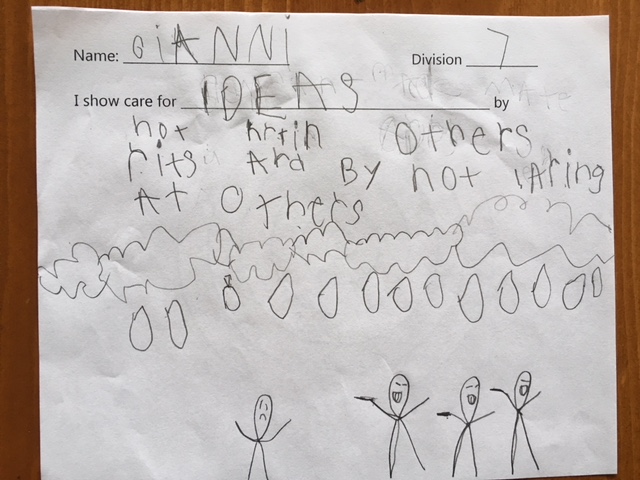 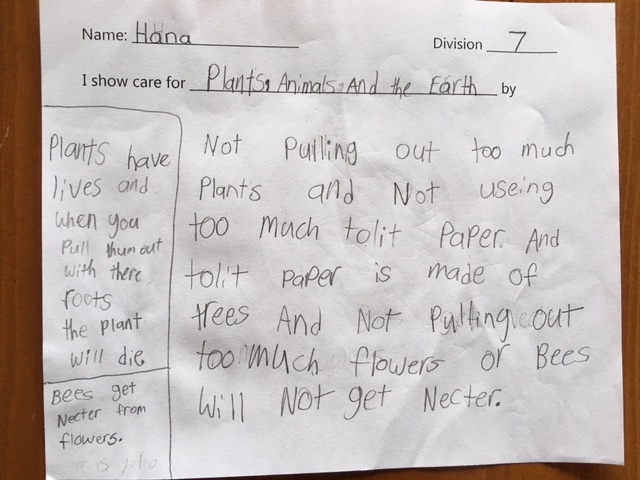 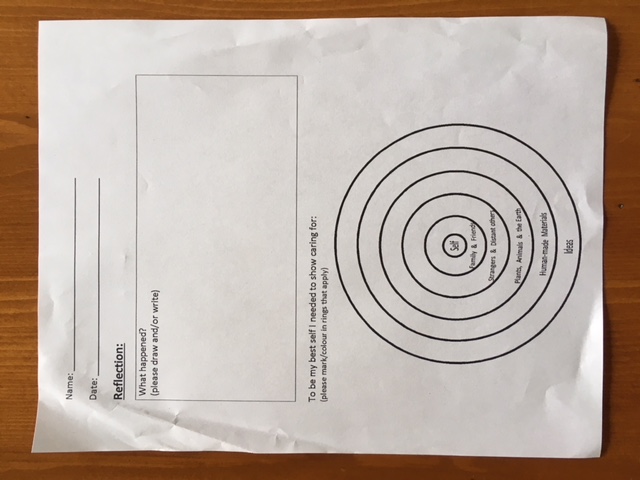 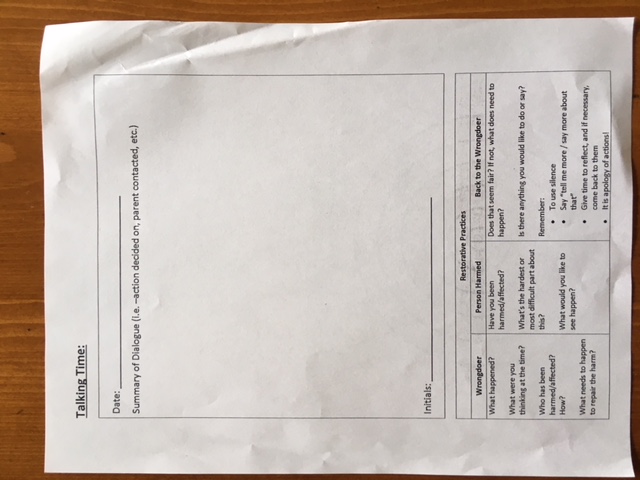 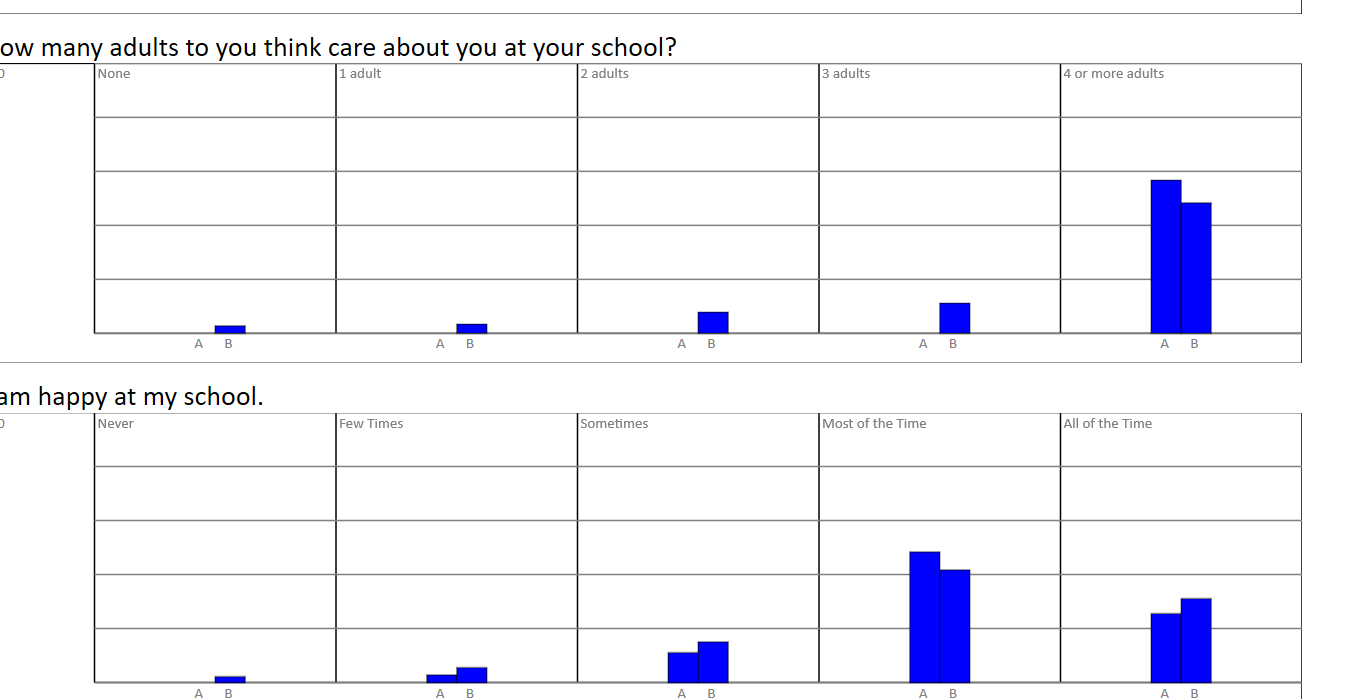 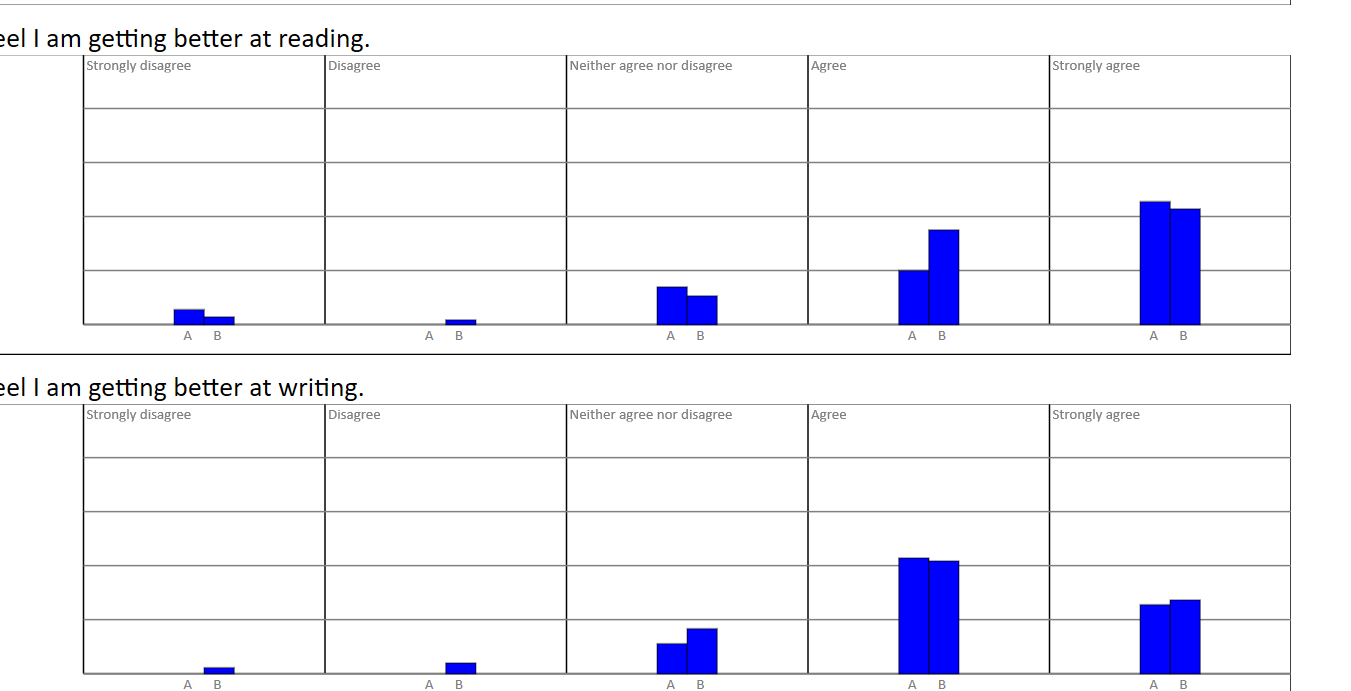 MDI 2020 A= Meadowbrook, B= District READING POWER 2018-2019: Reading Power Groups: 36 Learners 4 times per week –45 minutes – rotating through three stations –  24/36 made an increase of 2 PM benchmark levels or more, with 16 of those of the 24 making significant increases over 3 PM benchmarks Reading Power 2019- 2020: 18 LearnersReading Power Groups – Group A: 45 minutes/5 days per week 8/11 increase of 2 PM bench marks or more;Group B: 45 minutes/3 days per week 6/7 increase of 3 PM Bench Marks or moreSchool Community Engagement ProcessHow did you engage parents, teachers, students & support staff in developing your APL?How did you share your APL goals with parents, teachers, students & support staff?LiteracyThis has been an on-going conversation at PAC meetings – how to help the students be/feel more successful as readers and writersTeachers and Support Staff have been discussing this all year – working together to create a program to support our struggling readersTeachers, EAs and Admin, work together to build the “Reading Power” program and create the learning opportunitiesConcentric Rings of CareSchool Events – ie fundraising, special days – reflect language and thoughts with CRC in mindStaff meeting – all staff (EAs included) in CRC discussions 2 by 20 – focus on one learner for 2 minutes a day for 20 daysWeekly – Week at a GlanceBackup Documentation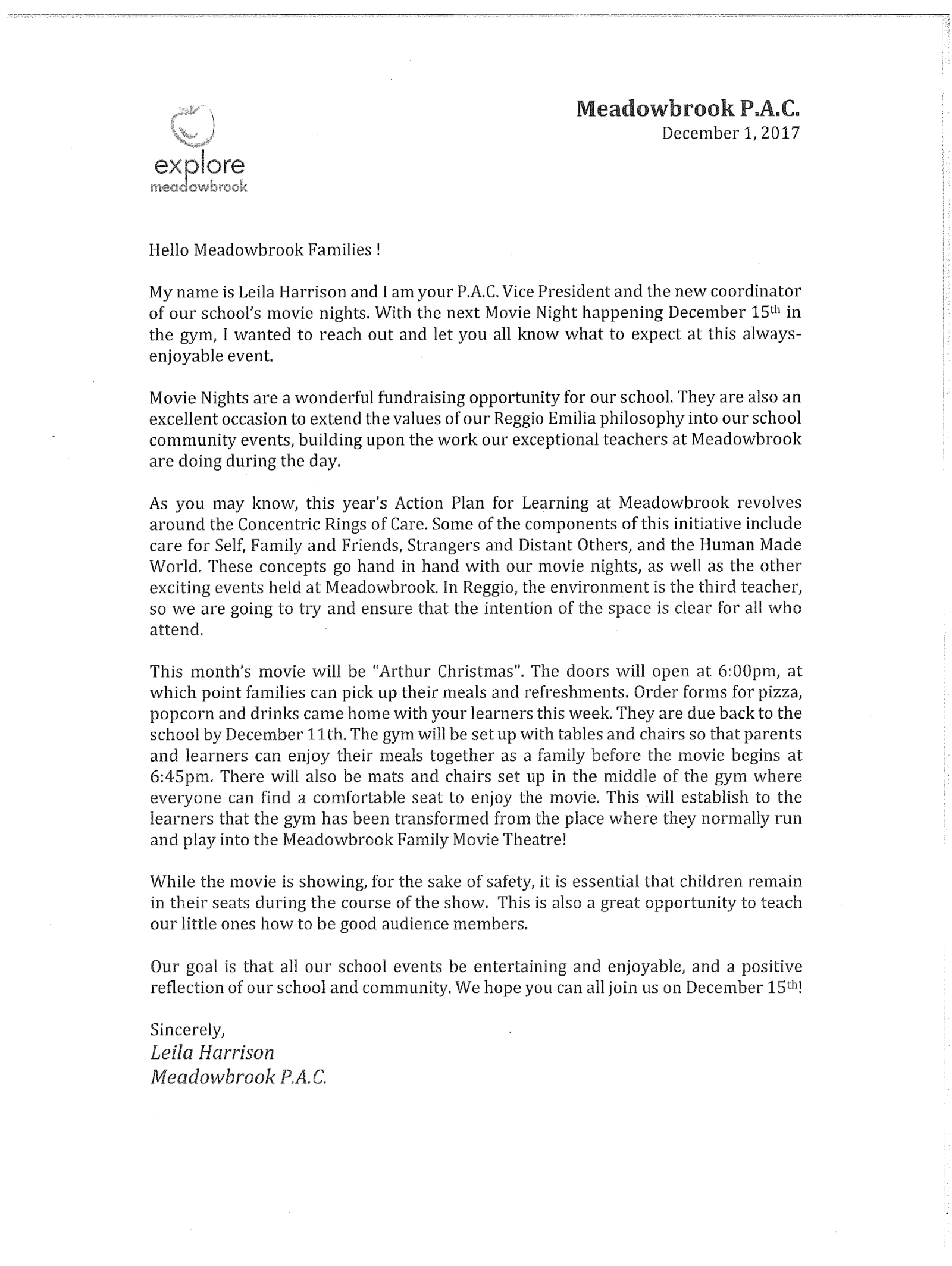 Reflection HighlightsWhere are we now?What are some patterns emerging?What surprised you?What conclusions / inferences might you draw?How does this inform potential next steps?LiteracyAll our struggling readers Grs 1-5 have been assessed and reassessed (pre and post Reading Power)We had had 2 rounds of “Reading Power”  with 17 students participating – with excitement and enthusiasm (2018-2019 – 36 students)All Grades/Classes  have had one reading assessmentLexia Core 5 –    14 students participatedCRCConcentric Rings of Care in Every ClassroomTeachers have infused the language into our communityA collection of Read Alouds and novels to support the Concentric RingsSome teachers have classroom reflection sheets for students based on the CRCTeachers have linked the Core Competencies and the CRC to weekly activities, guest speakers, assemblies and world eventsPeople are connecting their daily practice with the concentric rings.  It is becoming organic with opportunities to explicitly use the language emerging.  Report card comments used by a few teachers infused the language of the rings Autonomy, Belonging and Competence – needed to feel well by all (adults and children) – this is what we focused on. Next year – way you apply care theory is modeling, dialogue, practice and confirmation.  Focusing on that in an explicit way rather than using the language of ABC.  It is all about believing that there is a best -self sitting inside ourselves.  Focusing on teachers understanding that confirmation is important for learners to feel. This maintains a sense of hopefulness for teachers, students and parents.  School based pro d days – need to be thoughtful about the pro d days so we utilize them for best practice. Library books for care theory – offering teachers material so they can apply the theory.  Reporting – Communicating Student Learning commentsDataAttach the following:Classroom Assessment School AssessmentFSA resultsSatisfaction SurveyMDI Data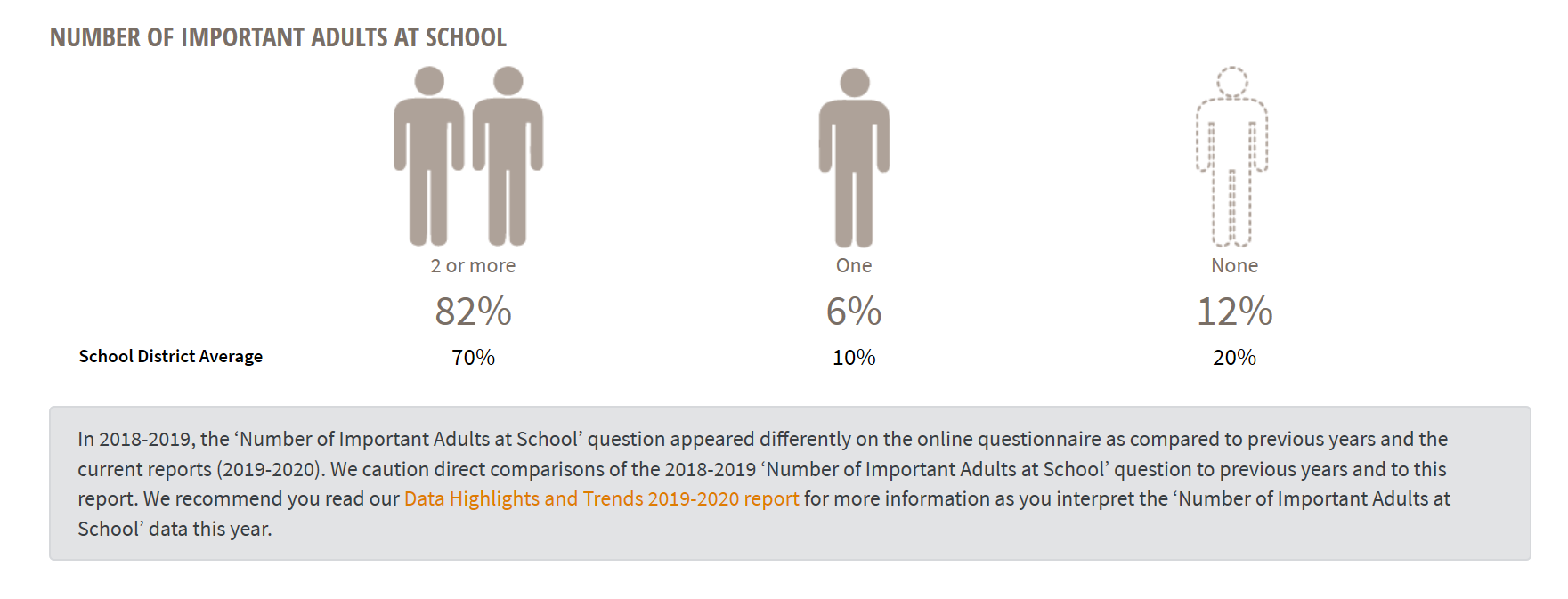 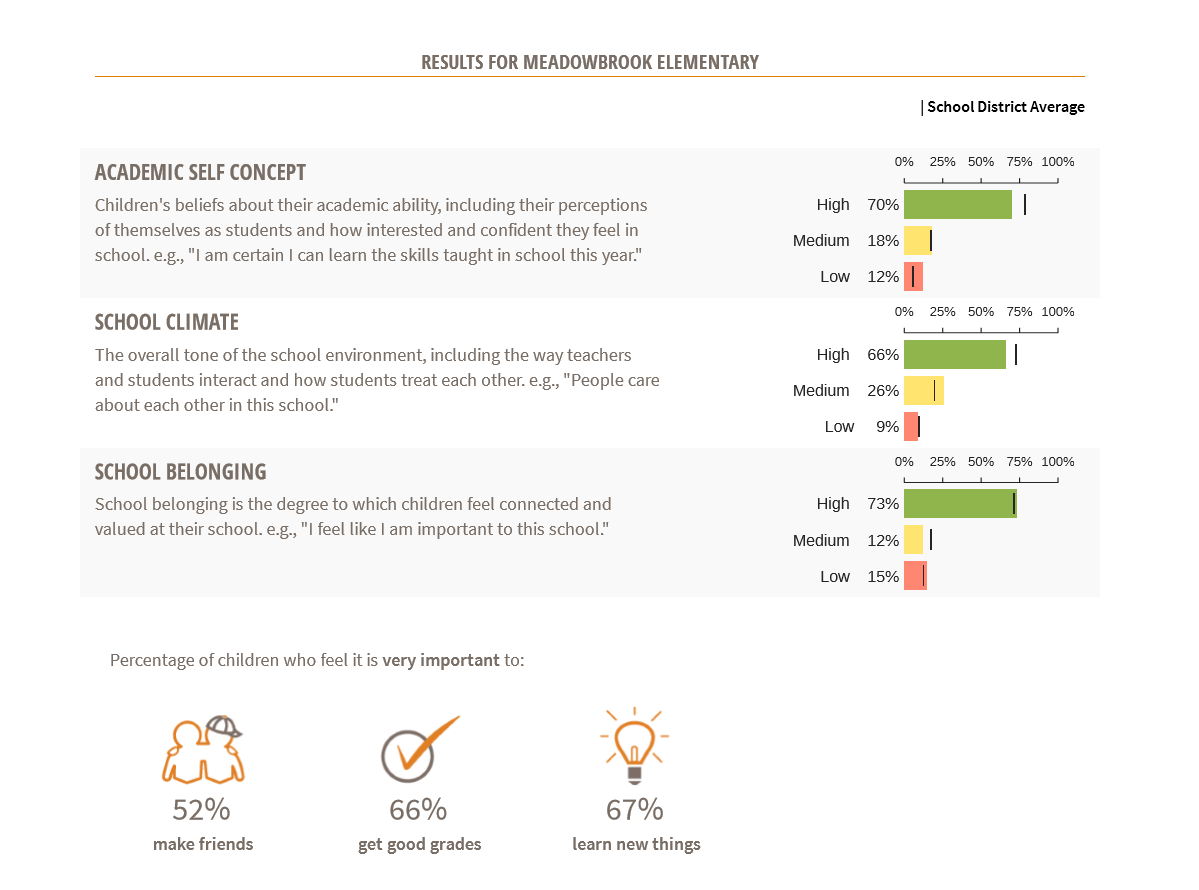 Literacy Proficiency Ratings as found in MyED for 2018-2019 and 2019-2020PM Benchmark for “Reading Power Group” 2019 – 2020 – see abovePAR for 2018-2019 and 2019-2020MDI – Gr 4 – Wellness Assessment 2020School Name:  Meadowbrook School Goals: Literacy and  School Year:  2020 - 2021TitleNameSignaturePrincipalTara Fisher Assistant SuperintendentReno CiolfiPrint this page, have it signed by Principal & Assistant Superintendent, scan it and attach it here